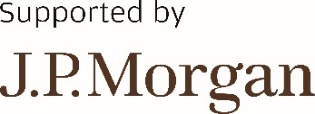 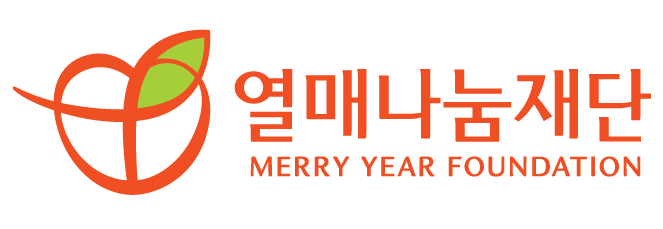 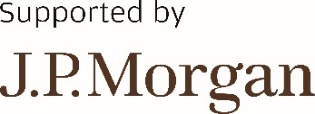 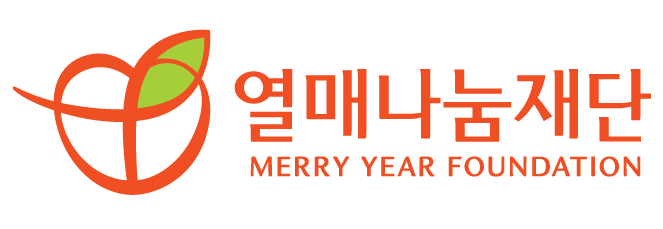 여성창업가 성장지원 프로그램 ‘WE Project’2기 참가신청서여성창업가 성장지원 프로그램 ‘WE Project’ 2기 지원서 * 아래 질문에 맞춰  자유로운 형태로 작성해 주시기 바랍니다. (최대 10page)                 * 파란색 글씨로 작성된 작성 안내글은 모두 지운 후 제출하여 주시기 바랍니다. 사업 내용 창업팀이 해결하고자 하는 사회문제는 무엇이며, 해당 문제가 발생하는 다양한 원인들 중 창업팀이 해결하고자 하는 (집중하고 있는) 핵심 문제는 무엇입니까? 위 문제를 해결하기 위한 창업팀의 솔루션은 무엇인지 자세히 기술하여 주십시오. 사업 운영 관련 2-1) 사업의 주 타겟층과 비즈니스 모델에 관하여 상세하게 기술하여 주십시오 2-2) 자사의 솔루션이 어떠한 방식으로 기존 제품들과 차별화가 되는지, 시장 경쟁력이 있는지 기술하여 주십시오  2-3) 창업팀이 지금까지 확보한 비즈니스 관련 성과, 가설검증 과정 등에 대하여 자세히 기술하여 주십시오성장 계획 3-1) 창업팀이 향후 지속가능한 성장을 위해 어떠한 계획을 가지고 있는지 작성하여주시기 바랍니다. 3-2) 위의 문항에서 기술한 성장 목표를 달성하기 위해 창업팀이 보완하여야 할사항, 도움이 필요한 항목은 어떤 것이라고 생각하는지 상세하게 기입하여 주십시오프로그램 참여 계획 4-1) 창업팀이 본 프로그램에서 도입하고자 하는 솔루션 항목에 대하여 구체적으로 기술하여 주십시오 4-2) 솔루션 추진일정 및 세부 계획에 대하여 기술하여 주십시오 창업팀명대표자명작성일자2022.   .    신청기업현황* 신청일현재 기준기업명* 법인명으로 기재대표자명여성이 대표인 기업만 참가가능여성이 대표인 기업만 참가가능신청기업현황* 신청일현재 기준사업분야□문화/예술(공연, 전시 등) □제조/유통/생활(요식, 카페, 주거, 패션, 스포츠 등)□미디어/IT(기술, 플랫폼 등) □교육/사회복지(의료, 보건, 사회서비스 등)□환경/지역개발(농업, 관광, 업사이클링 등) □기타(                 )□문화/예술(공연, 전시 등) □제조/유통/생활(요식, 카페, 주거, 패션, 스포츠 등)□미디어/IT(기술, 플랫폼 등) □교육/사회복지(의료, 보건, 사회서비스 등)□환경/지역개발(농업, 관광, 업사이클링 등) □기타(                 )□문화/예술(공연, 전시 등) □제조/유통/생활(요식, 카페, 주거, 패션, 스포츠 등)□미디어/IT(기술, 플랫폼 등) □교육/사회복지(의료, 보건, 사회서비스 등)□환경/지역개발(농업, 관광, 업사이클링 등) □기타(                 )□문화/예술(공연, 전시 등) □제조/유통/생활(요식, 카페, 주거, 패션, 스포츠 등)□미디어/IT(기술, 플랫폼 등) □교육/사회복지(의료, 보건, 사회서비스 등)□환경/지역개발(농업, 관광, 업사이클링 등) □기타(                 )신청기업현황* 신청일현재 기준조직형태ex) 주식회사 설립일신청기업현황* 신청일현재 기준사업자번호(법인등록번호)(예비)사회적기업 인증유형* 해당하는 경우 기입* 해당하는 경우 기입신청기업현황* 신청일현재 기준사업장 주소신청기업현황* 신청일현재 기준홈페이지대표자 E-mail신청기업현황* 신청일현재 기준대표전화대표자 휴대전화신청기업현황* 신청일현재 기준직원 수 * 대표자 제외           명매출액2021년백만원신청기업현황* 신청일현재 기준자산현황백만원매출액2022년백만원기업소개* 기업의 사업내용 1~2줄로 간단히 기재 * 기업의 사업내용 1~2줄로 간단히 기재 * 기업의 사업내용 1~2줄로 간단히 기재 * 기업의 사업내용 1~2줄로 간단히 기재 * 기업의 사업내용 1~2줄로 간단히 기재 신청내용* 지원받고자 하는 디지털·온라인 기반 솔루션 간략히 기재* 지원받고자 하는 디지털·온라인 기반 솔루션 간략히 기재* 지원받고자 하는 디지털·온라인 기반 솔루션 간략히 기재* 지원받고자 하는 디지털·온라인 기반 솔루션 간략히 기재* 지원받고자 하는 디지털·온라인 기반 솔루션 간략히 기재지원사업참여이력 * 투자유치 및 융자포함 지원일자(기간)지원사업명지원내역(금액)지원내역(금액)지원기관지원사업참여이력 * 투자유치 및 융자포함 지원사업참여이력 * 투자유치 및 융자포함 지원사업참여이력 * 투자유치 및 융자포함 기타사항* 특허 등 보유 기술이 있을 경우 간략히 기재 후, 별첨자료로 함께 제출  * 특허 등 보유 기술이 있을 경우 간략히 기재 후, 별첨자료로 함께 제출  * 특허 등 보유 기술이 있을 경우 간략히 기재 후, 별첨자료로 함께 제출  * 특허 등 보유 기술이 있을 경우 간략히 기재 후, 별첨자료로 함께 제출  * 특허 등 보유 기술이 있을 경우 간략히 기재 후, 별첨자료로 함께 제출  위와 같이 ‘WE Project : empowering Women Entrepreneurs’ 참가신청서를 제출하며, 본 서류에 허위 기재사항이 있을 경우 선정 취소 및 기타 불이익 사항에 동의합니다.2022년   월   일신청인(대표자) :           (서명 또는 날인)열매나눔재단 귀중위와 같이 ‘WE Project : empowering Women Entrepreneurs’ 참가신청서를 제출하며, 본 서류에 허위 기재사항이 있을 경우 선정 취소 및 기타 불이익 사항에 동의합니다.2022년   월   일신청인(대표자) :           (서명 또는 날인)열매나눔재단 귀중위와 같이 ‘WE Project : empowering Women Entrepreneurs’ 참가신청서를 제출하며, 본 서류에 허위 기재사항이 있을 경우 선정 취소 및 기타 불이익 사항에 동의합니다.2022년   월   일신청인(대표자) :           (서명 또는 날인)열매나눔재단 귀중위와 같이 ‘WE Project : empowering Women Entrepreneurs’ 참가신청서를 제출하며, 본 서류에 허위 기재사항이 있을 경우 선정 취소 및 기타 불이익 사항에 동의합니다.2022년   월   일신청인(대표자) :           (서명 또는 날인)열매나눔재단 귀중위와 같이 ‘WE Project : empowering Women Entrepreneurs’ 참가신청서를 제출하며, 본 서류에 허위 기재사항이 있을 경우 선정 취소 및 기타 불이익 사항에 동의합니다.2022년   월   일신청인(대표자) :           (서명 또는 날인)열매나눔재단 귀중위와 같이 ‘WE Project : empowering Women Entrepreneurs’ 참가신청서를 제출하며, 본 서류에 허위 기재사항이 있을 경우 선정 취소 및 기타 불이익 사항에 동의합니다.2022년   월   일신청인(대표자) :           (서명 또는 날인)열매나눔재단 귀중제출서류
(필수)참가신청서 및 지원서 [서식1] 신청기업 정보 입력시트 [서식2]개인정보 수집, 조회, 활용 및 제3자 제공 동의서 [서식3]사업자등록증명원, 법인등기부등본, 직전 3개년 재무상태표참가신청서 및 지원서 [서식1] 신청기업 정보 입력시트 [서식2]개인정보 수집, 조회, 활용 및 제3자 제공 동의서 [서식3]사업자등록증명원, 법인등기부등본, 직전 3개년 재무상태표참가신청서 및 지원서 [서식1] 신청기업 정보 입력시트 [서식2]개인정보 수집, 조회, 활용 및 제3자 제공 동의서 [서식3]사업자등록증명원, 법인등기부등본, 직전 3개년 재무상태표참가신청서 및 지원서 [서식1] 신청기업 정보 입력시트 [서식2]개인정보 수집, 조회, 활용 및 제3자 제공 동의서 [서식3]사업자등록증명원, 법인등기부등본, 직전 3개년 재무상태표참가신청서 및 지원서 [서식1] 신청기업 정보 입력시트 [서식2]개인정보 수집, 조회, 활용 및 제3자 제공 동의서 [서식3]사업자등록증명원, 법인등기부등본, 직전 3개년 재무상태표사회문제와 시장문제가 구분되는 경우 각각의 문제정의 필요 설명을 위한 첨부자료의 경우 신뢰할 수 있는 정보임을 확인할 수 있도록 출처 명시 - 비즈니스 운영과 연관된 주요 이해관계자들과 주고받는 상호작용을 구조도 포함하여 
작성하여 주십시오. 현재까지 확보한 (인적)자원, 경쟁력 기반으로 기술 (확보 예정은 미기재) 단순 수상, 지원사업 선정 실적이 아닌 실제 타겟 고객을 통해 검증한 내용으로 기술하여 주시면 됩니다.23년~24년도 2개년 성장계획으로 기술하여 주십시오 비즈니스 측면과 사업을 통해 창출될 수 있는 소셜 임팩트 창출 측면에서 언급 제품 경쟁력 확보, 판로 개척의 측면에서 보완하여야 할 사항에 대해서 기술 현재 창업팀이 주요하게 겪는 어려움이나 도움이 필요한 부분에 대하여 기술하여도 됩니다앞의 3. 성장계획 문항에서 기술한 내용을 토대로, 추후 성장계획을 달성하는데 도움이 될 수 있도록 연관하여 기술 솔루션의 주요 기능 및 구성, 작동방식, 주요 핵심지표(KPI) 등을 구체적으로 기술 솔루션 지원금 범위 최대 1천만원~700만원임을 고려하여 1천만원 이내에서 작성도입하고자 하는 솔루션의 예산이 1천만원 이상인 경우, 자부담 포함하여 작성 가능 
(단 지원금, 자부담금 구분 표시하여 작성)  솔루션 추진을 위한 내/외부 자원 (인력, 업체 등 구체적으로 기술) 